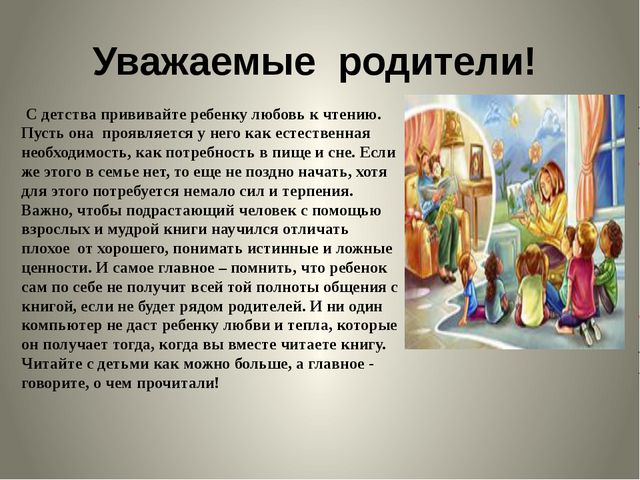 Мы предлагаем вашему вниманию подборку занимательных произведений для совместного чтения  и заучивания наизусть, произведения подобраны по периодам.Неделя перваяТема периода «Загадочный космос»с 6.04.2020 г. – 10.04.2020 г.В. Степанов «Юрий Гагарин»;В. Берестов «Луноход»;Ю. Синицын «Созвездие»;А. Линдгрен «Карлсон, который живет на крыше, опять прилетел» (главы в сокр), пер. со швед. Л. Лунгиной.Для заучивания предлагаем вам считалочку про космос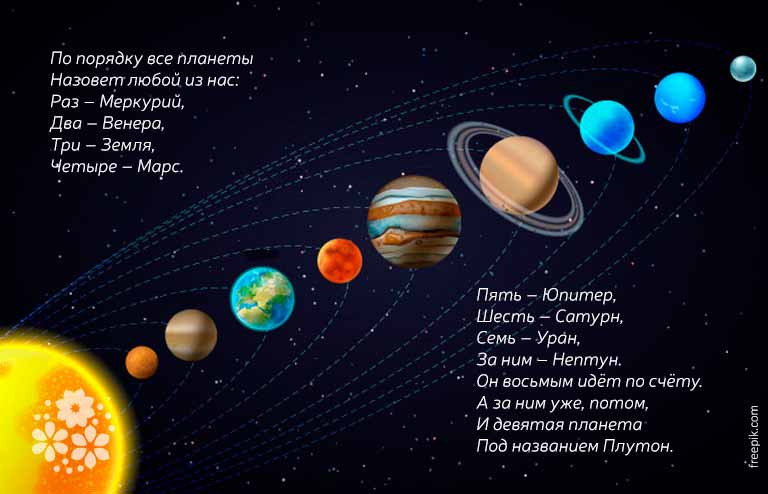 C уважением, ваши воспитатели!